TEST YOUR KNOWLEDGE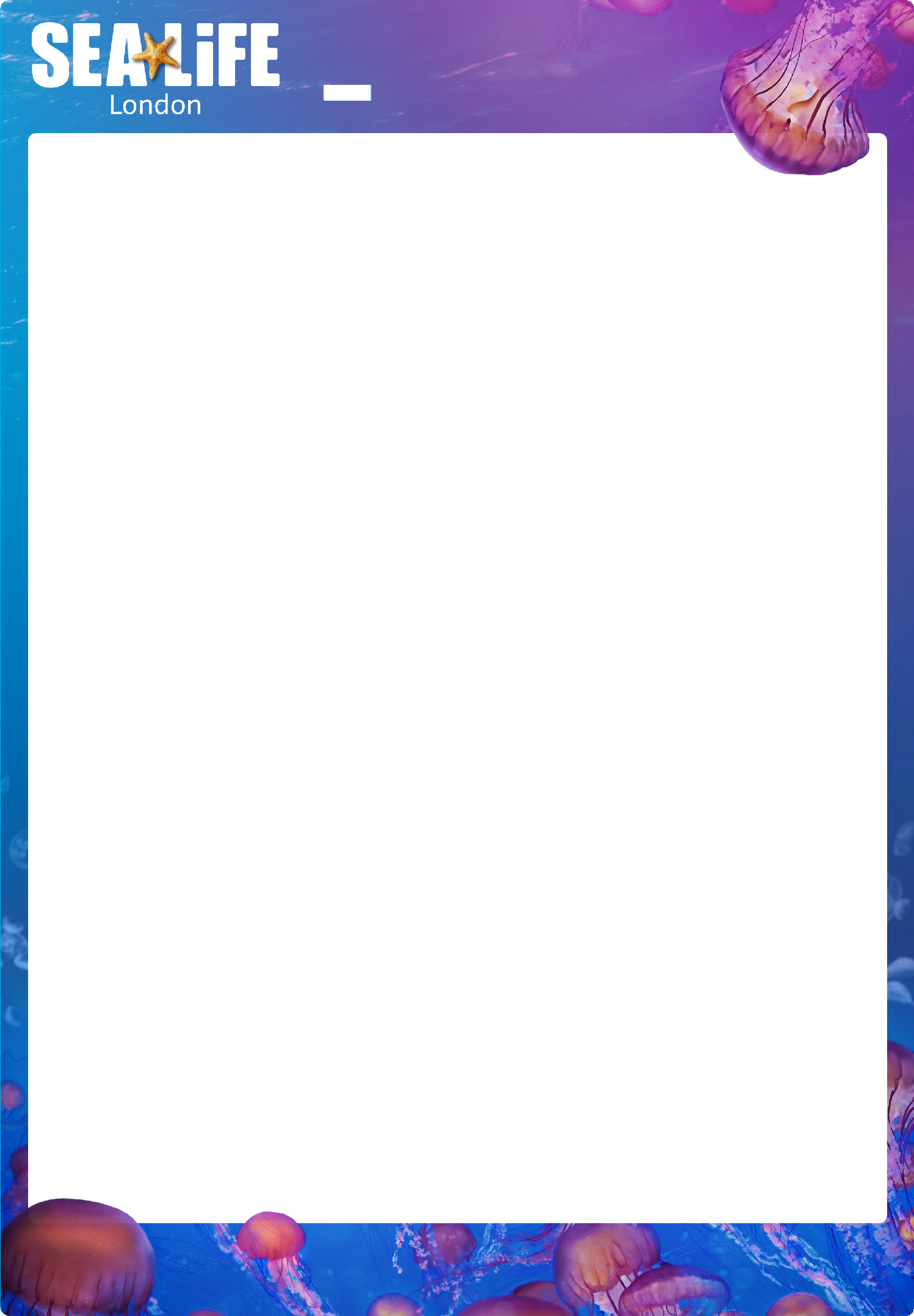 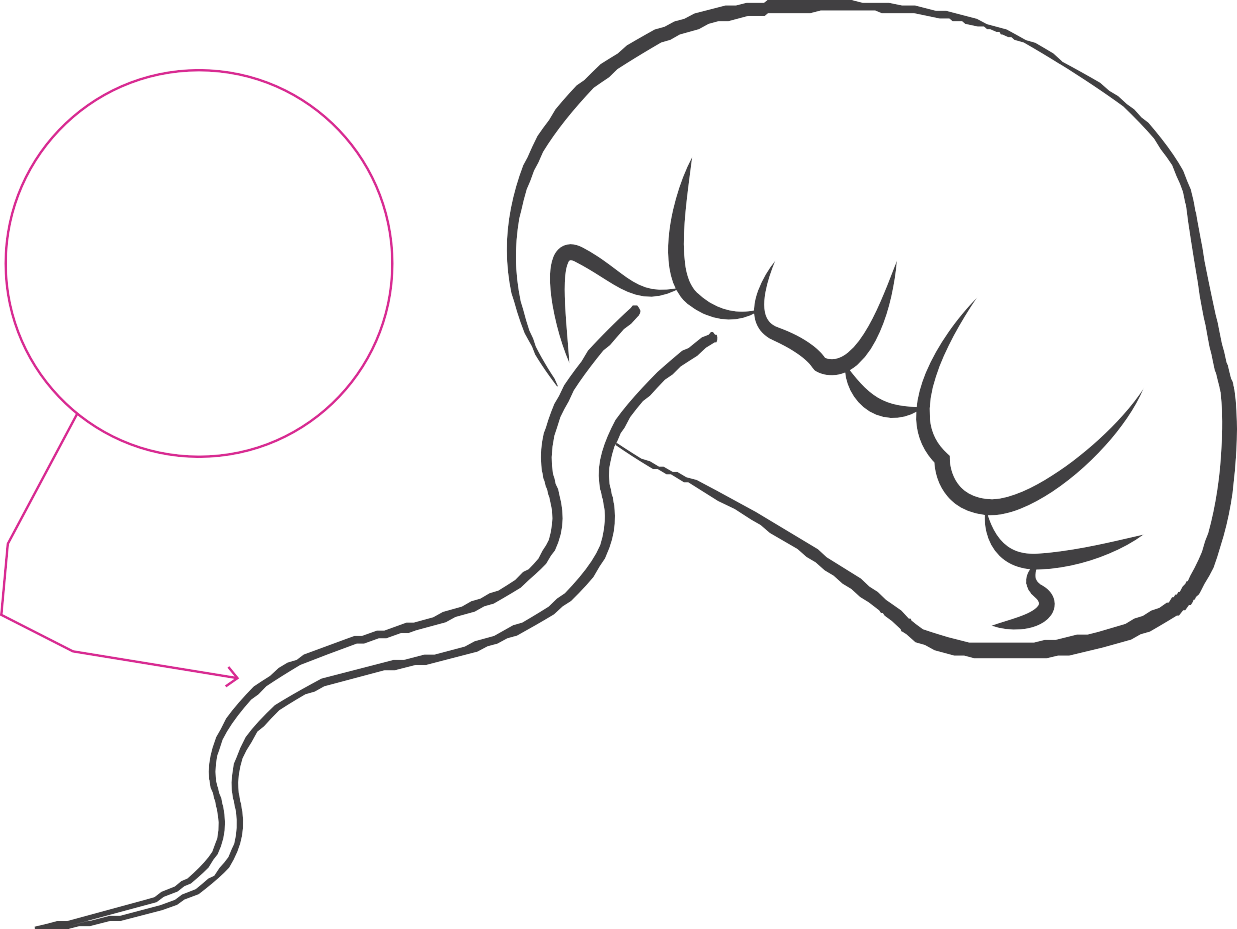 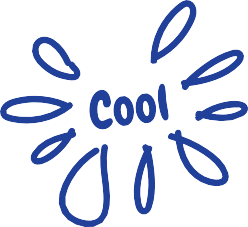 THE JELLYFISH CHALLENGEScienceFor each fact you remember add a tentacle and make a note to create your very own jellyfish!We then want you to get ready for your visit by sharing with us any unanswered jellyfish questions you may have.NAME CLASS